あいとやさしさを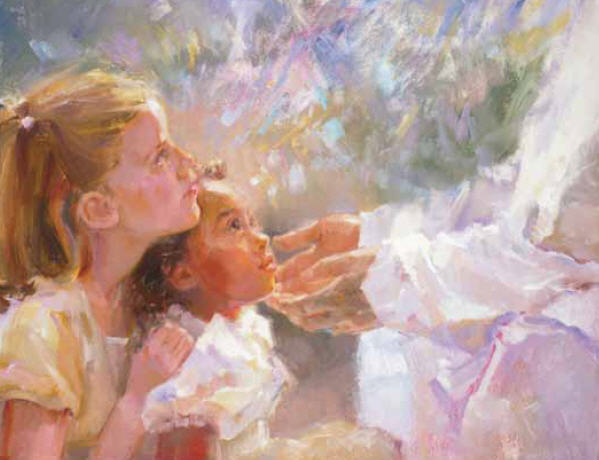 おしえるためにしゅはつかわされた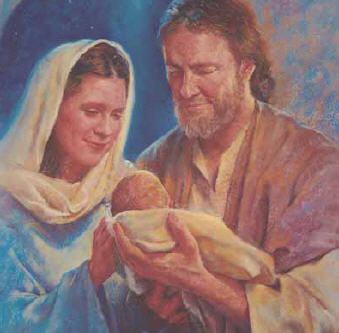 へいわのみこただしみちを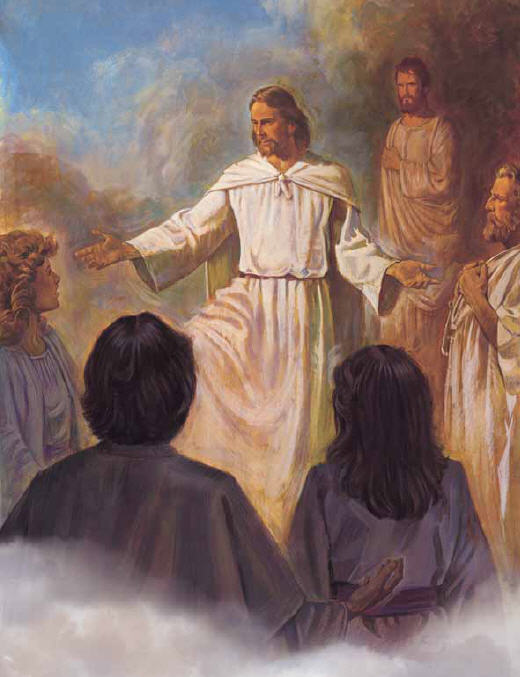 おしえるためにみこはあるかれた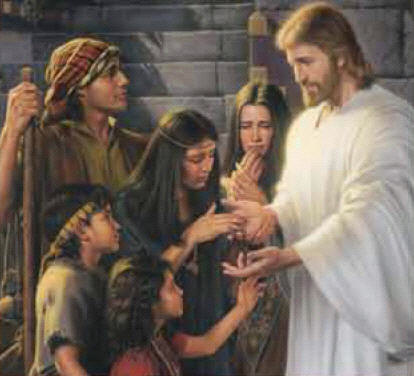 ひととともにぎせいとしひとに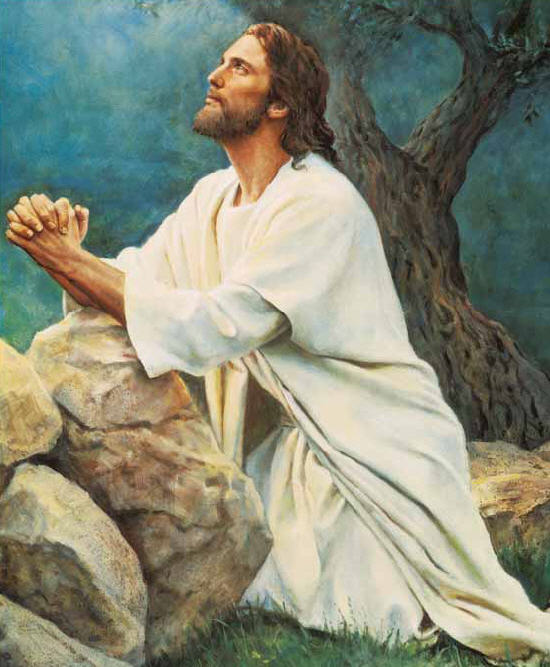 おしえるためみこはしを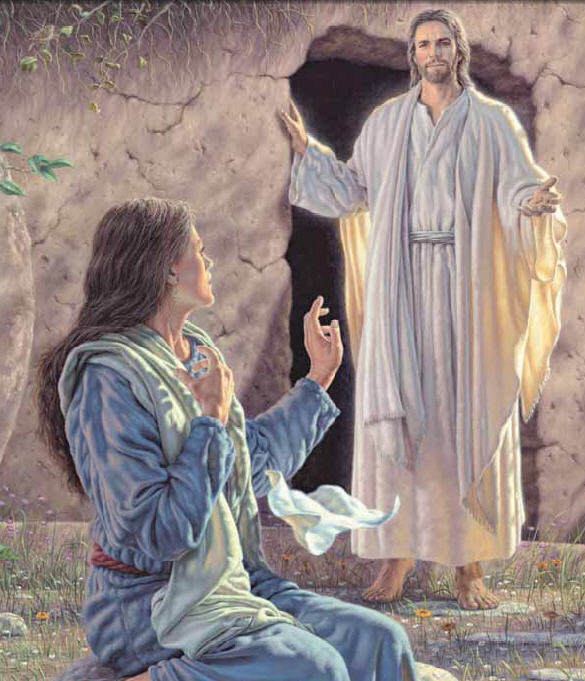 うけてよみがえりぬみこころしりたい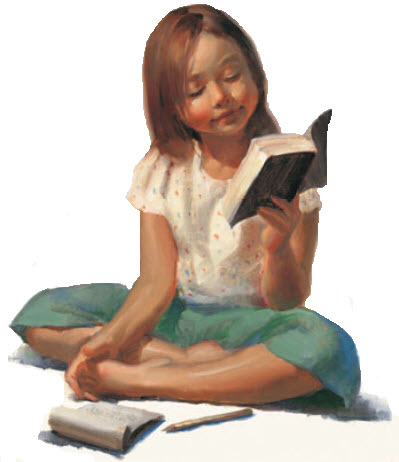 しゅのみことばをしんこうきぼうもち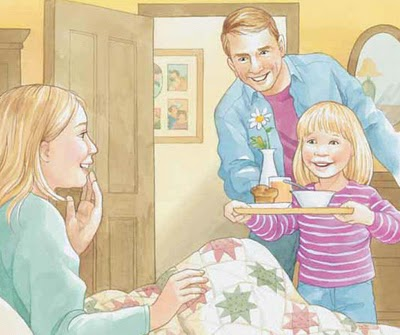 ひとをたすけおこなえ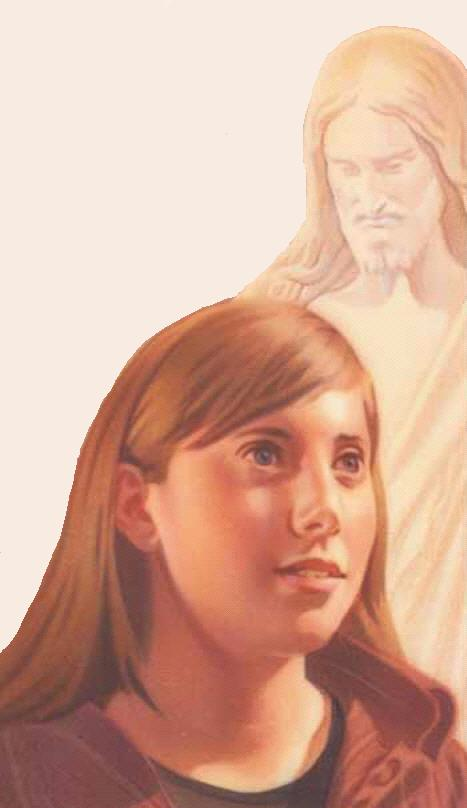 しゅのわざ